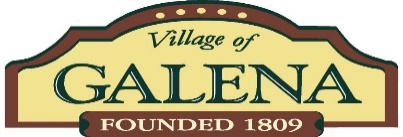 Village of Galena Council Meeting Agenda Monday, April 22, 2024  7 p.m.                    Galena Village Hall, Council Chambers, 109 Harrison St., Galena, OH 43021Topic: Council MeetingTime:         Apr 22, 2024 07:00 PM        May 20, 2024 07:00 PM        Jun 24, 2024 07:00 PM        Jul 22, 2024 07:00 PM        Aug 26, 2024 07:00 PM        Sep 23, 2024 07:00 PM        Oct 28, 2024 07:00 PM        Nov 18, 2024 07:00 PM        Dec 16, 2024 07:00 PMJoin Zoom Meetinghttps://us02web.zoom.us/j/81067792482?pwd=ekppQW5NbWdyMTgrVUlmVUE5M1k4dz09Meeting ID: 810 6779 2482Passcode: 185028Find your local number: https://us02web.zoom.us/u/kw1PxnAtFPledge of AllegianceRoll CallMinutes of March 25, 2024 Council MeetingA Public Hearing Is Scheduled For April 22, 2024 At Village Of Galena Council Chambers On The Application Of The Village In Its Capacity As A Developer Within The Meaning Of Ohio Revised Code Section 349.01 (E) , and M/I Homes Of Central Ohio, LLC As Holder Of An Option To Purchase  The Real Property Described By The Application, To Add Certain Parcels Of Real Property To The Galena New Community Authority District, A New Community District Established Pursuant To Ohio Revised Code Chapter 349, And Amend The Original Petition Establishing The District And The Galena New Community Authority.Delaware Public Health District-Jennifer WilsonBig Walnut High School Logo PresentationGuest ParticipationMayor’s Report-Jeff KinnellAdministrator Report-Jean SylvesterFiscal Officer Report-Michelle DearthPayment of Invoices for AprilApproval of Financial StatementsCode Compliance Report-Levi KoehlerMaintenance Report-Ted RoshonWastewater Report-Brian Rammelsberg Resolution No. 2024-07 (1st Reading, Emergency) A Resolution Approving The Application To Add Certain Parcels Of Real Property To The Galena New Community Authority District And To Amend The Petition For Establishment Of The Galena New Community Authority As A New Community Authority Under Chapter 349 Of The Ohio Revised Code, And Declaring An Emergency. Ordinance No. 2023-16 (Tabled until April 22, 2024) An Ordinance Adopting The Personnel Policies And Procedure Manual And Repealing Any Existing Or Prior Personnel Policy And Procedures Manuals.Ordinance No. 2024-02 (3rd  Reading, Emergency) An Ordinance Suspending The Operation Of Ohio Basic Code Section 137.09(E) Regarding Large Agricultural Properties Situated Within The Corporate Limits Of The Village Of Galena; And, Declaring An Emergency.Ordinance No. 2024-05 (1st Reading, Emergency) An Ordinance Enacting A Temporary Moratorium On The New Construction Of, And The Village’s Acceptance, Processing, Or Approval Of Any Right Of Way Construction Applications On New Occupancy In The Public Right Of Ways Of Any Utility Placed By Underground Or Directional Boring; And Declaring An Emergency.Executive SessionOther Business AdjournmentCertification: I, Michelle Dearth, Fiscal Officer of the Village of Galena, Ohio hereby certify that publication of this resolution was duly made by posting true copies thereof at five (5) of the most public places as determined by Council in Resolution 2015-18.